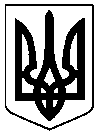 УКРАЇНАЗВЯГЕЛЬСЬКА МІСЬКА РАДАПРОТОКОЛвідкритої зустрічі міського голови Боровця М.П. із  Звягельською міською територіальною громадоюГоловуюча відкритої зустрічі –  Бадовська О.М., голова Громадської ради при міському голові. Секретаріат: Панасюк А.А. -  секретар Громадської ради при міському голові;Мартинюк Л.В., Войцехівська О.В.  -  працівники відділу документообігу  та контролю міської ради.Присутні: депутати  міської ради, керівники міських органів державної влади та виконавчих органів  міської ради, члени виконавчого комітету міської ради, радники міського голови, керівники правоохоронних органів та військових частин міста, комунальних підприємств, представники трудових колективів, міських організацій політичних партій та громадських організацій,  місцевих засобів масової інформації, бажаючі жителі громади. Перед початком зустрічі міський голова Боровець М.П.  запропонував присутнім вшанувати хвилиною мовчання  світлу пам'ять співвітчизників, які загинули внаслідок російської збройної агресії та відважних захисників і захисниць, які віддали своє життя за Україну. Головуюча відкритої зустрічі Бадовська О.М. оголосила часовий регламент та порядок ведення зустрічі, після чого надала слово міському голові  Боровцю М.П. для звіту про свою роботу перед  Звягельською міською територіальною громадою.СЛУХАЛИ: Боровця М.П., міського голову, зі звітом про свою роботу перед територіальною громадою за рік своєї роботи (додається).Головуюча відкритої зустрічі Бадовська О.М. подякувала міському голові за виступ та надала йому слово для надання відповідей на запитання у визначеній  черговості.Головуюча відкритої зустрічі Бадовська О.М. надала слово для озвучення запитань від мікрофону у залі.Поліщук О.В., депутат міської ради від політичної партії «Сила і Честь»:1. Чому у питанні перейменування міста Новограда-Волинського на Звягель не було враховано думку жителів міста?2. Яким чином громада міста може оцінити роботу міського голови?1. Боровець М.П. пояснив, що процедура перейменування міста проведена згідно норм чинного законодавства: була створена ініціативна група; проведена інформаційна кампанія серед мешканців міста щодо історичних фактів та аргументів з питань назви міста. Також зазначив, що всі етапи процедури перейменування міста було дотримано, а відносно референдуму – в законодавчому полі відсутні нормативні акти, які врегульовують процедуру проведення референдуму. Міський голова наголосив, що депутати міської ради, як уповноважені представники громади, прийняли рішення міської ради щодо повернення місту Новоград-Волинський історичної назви Звягель, що стало початковим етапом у процесі перейменування міста.Боровець М.П. зазначив, що були проведені громадські слухання з питання перейменування міста, які організовувала та проводила ініціативна група. Також було проведено засідання круглого столу з вищезазначеного питання, куди були запрошені представники двох сторін з метою додаткового аналізу питання перейменування міста.Міський голова зауважив, якщо депутат міської ради Поліщук О.В. вважає проведення процедури перейменування міста незаконним, він може особисто звернутися у визначеному порядку до суду.2. Стосовно оцінки роботи міського голови зауважив, що звіт міського голови був проведений без порушень та з дотриманням всіх норм чинного законодавства. Додав, що депутати міської ради, керівники та працівники виконавчих органів успішно та ефективно виконали свою роботу щодо забезпечення потреб нашої громади.  Головуюча відкритої зустрічі Бадовська О.М. запропонувала озвучити письмові запитання, які надійшли в залі:1. Коли вода із системи централізованого водопостачання буде відповідати нормам питної води, а не «технічної»? (автор Панасюк В.В.)1. Боровець М.П. пояснив, що вода, яка подається системою централізованого водопостачання відповідає стандартам та вимогам до  питної води, призначеної для споживання людиною. Зауважив, що для покращення якості питної води потрібно вирішити питання щодо очистки водозаборів та переоснащення         КП ЗМР «Звягельводоканал».2. Налагодження контролю органів місцевого самоврядування за роботою ОСББ; проведення аудиту стану дворів, дитячих майданчиків та наданих ОСББ послуг. (автор Якимчук Л.)2. Боровець М.П., міський голова,  поінформував присутніх, що у 2021 році було проведено загальні збори з керівниками ОСББ, де було доручено привести у відповідність до законодавства статути всіх ОСББ. Також зауважив, що така форма самоорганізації громадян як ОСББ – це об’єднання власників приватних квартир, тому контроль за здійсненням діяльності керівників ОСББ має активно забезпечуватись самими власниками квартир тих будинків, які входять до складу ОСББ.Також міський голова наголосив, що міською радою прийнята Програма фінансової підтримки співвласників багатоквартирних будинків, тому представникам ОСББ потрібно проводити активну роботу з жителями будинків для забезпечення участі у співфінансуванні ремонтних робіт у будинках.Головуюча відкритої зустрічі Бадовська О.М. запропонувала озвучити запитання, які надійшли в електронному вигляді до проведення звіту:1. Прохання посприяти у вирішенні питання зменшення тарифу оплати проїзду для школярів у громадському транспорті. (автор Боровська К.С.)1. Боровець М.П. поінформував, що у всіх мікрорайонах міста знаходяться освітні навчальні заклади у межах пішохідної доступності, яка становить не більше двох кілометрів, що не передбачає підвезення школяра до закладу.  В разі, якщо батьки, з об’єктивних причин, обирають для своєї дитини навчальний заклад віддалений від місця проживання, вони мають враховувати додаткові витрати на перевезення під час прийняття такого рішення. Також зауважив, що можливо додатково розглянути питання надання пільг на проїзд у громадському транспорті для школярів за певних особливих умов. 	2. Чим керувались виконавчі органи при прийнятті рішення про перенесення Центру соціальної реабілітації дітей з інвалідністю з центра міста на вул. Відродження,6 (мікрорайон Морське)? (автор Осадчук Н.)2. Боровець М.П. поінформував, про те, що дитяча інвалідність, на жаль, має тенденцію до зростання, тому просторе приміщення на вул. Відродження,6 з прибудинковою територію є найкращим варіантом для розміщення Центру соціальної реабілітації дітей з інвалідністю, з майбутньою перспективою розвитку та розширення якості послуг, що надаються.Центр має на своєму балансі спеціалізований автомобіль для перевезення дітей з ураженням опорно-рухового апарату та ДЦП. Також функціонує маршрут № 7, оголошення про який, неодноразово опубліковувалось на інформаційних ресурсах міської ради. Для зручності жителів громади графік руху цього маршруту було складено з урахуванням графіку роботи закладів та установ, розташованих на цих вулицях.Борис Н.П., заступник міського голови додала, що автобуси за     маршрутом №7 курсують справно щогодини. Також зауважила, що у приміщенні за адресою вул. Відродження,6  знаходиться Інклюзивно-ресурсний центр, в якому надаються професійні послуги для дітей з особливими потребами. Перевагою у розміщенні Центру соціальної реабілітації дітей з інвалідністю за вищевказаною адресою є більша площа, а в перспективі – можливість створення денного стаціонару для перебування діток. Головуюча відкритої зустрічі Бадовська О.М. надала слово для озвучення запитань від мікрофону у залі.Панасюк А.А., жителька міста:Коли в місті буде організовано роздільний збір твердих побутових відходів згідно норм чинного законодавства?Прокоментуйте ситуацію зі збором аналізів у місцевій лабораторії.Також Панасюк А.А. висловила побажання вшанувати світлу пам’ять загиблого героя Андрія Верхогляда, а також відомого земляка Валерія Залужного,   шляхом присвоєння назви вулиць міста на їх честь.Боровець М.П. пояснив, що завершення циклу поводження із твердими побутовими відходами є роздільний збір сміття та  функціонування сортувальної лінії на полігоні ТПВ. Наразі утворена та працює робоча група щодо вивчення питання створення комунального підприємства - адміністратора послуги з управління побутовими відходами Звягельської міської територіальної громади, яка визначить порядок надання послуги зі збору сміття та адміністрування поводження з твердими побутовими відходами.Стосовно проведення процедури забору аналізів міський голова поінформував, що за результатами проведеного КНП «Центр первинної медико-санітарної допомоги» міської ради  тендеру, послугу по забору аналізів здійснює фірма, яка розташована в місті Рівне. Додав, що наразі не надходило жодної скарги та не зафіксовано факту неякісного надання послуги.Міський голова доручив начальнику відділу з питань охорони здоров’я та медичного забезпечення міської ради перевірити факти недотримання санітарних норм  в лабораторії при заборі аналізів у пацієнтів.Пасічник Л. В., жителька міста:Прокоментуйте стан території колишнього консервного заводу, яка поступово перетворюється на стихійне звалище. 1.Боровець М.П. пояснив, що вищезазначена територія не стихійне звалище, а залишки зруйнованих будівель консервного заводу. Також додав, що буде проведена роз’яснювальна робота із власником цього майна щодо приведення земельної ділянки до належного стану.Чому була проігнорована думка громадськості щодо перейменування міста?2. Боровець М.П. наголосив, що всі рішення щодо перейменування міста були прийняті згідно норм та положень, визначених законодавством.Головуюча відкритої зустрічі Бадовська О.М. запропонувала озвучити письмові запитання, які надійшли в залі:Чи буде здійснено ремонт вулиці Вербицького у 2023 році? (автор Шостак Т.В.)1. Міський голова повідомив, що вулиця Вербицького включена до переліку доріг, де у 2023 році буде проведений капітальний ремонт. 2. Чому не ефективно виконують роботи щодо благоустрою територій міста посадові особи управління житлово-комунального господарства та екології міської ради і управління архітектури, містобудування та земельних відносин міської ради ?2. Міський голова доручив начальнику управління житлово-комунального господарства та екології міської ради і керівнику інспекції благоустрою провести обстеження щодо стану благоустрою в місті та усунути всі виявлені недоліки.Головуюча відкритої зустрічі Бадовська О.М. надала слово для озвучення запитань від мікрофону у залі.Кучерява М.П., жителька міста, представник міської організації ветеранів:Щодо вимоги звільнити приміщення, де розміщена міська організація ветеранів.Чому було ліквідовано бібліотеку імені Лесі Українки на вул. Героїв Майдану та що в подальшому планується розмістити у цьому приміщенні?Чому комунальне підприємство «Аптека 217» Звягельської міської ради в повному обсязі не забезпечена медичними препаратами за державною програмою «Доступні ліки»?Чому відсутні пільги на надання послуг для пенсіонерів у комунальному некомерційному підприємстві «Стоматологічна поліклініка» Звягельської міської ради?Також жителька міста Кучерява М.П. висловила свою негативну думку з приводу того, що не було взято до уваги позицію громади у питанні перейменування міста, а також висловила невдоволення щодо високих тарифів за послуги водопостачання і водовідведення, вартості проїзду у міському громадському транспорті.Міський голова Боровець М.П. надав слово для відповіді голові міської організації ветеранів Парфьонову Василю Олександровичу щодо оренди приміщення на вул.Соборності, 13.Голова міської організації ветеранів Парфьонов В.О. прокоментував ситуацію щодо проблеми, яка виникла з орендою приміщення на вул.Соборності,13. Зазначив по суті питання, що термін дії попереднього договору сплив, тому було подано пакет документів для продовження оренди вищевказаного приміщення. Зауважив, що відмови у наданні оренди не отримував.Боровець М.П. прокоментував відповідь Парфьонова В.О. та зазначив, що наразі відсутні юридичні підстави для надання міській організації ветеранів приміщення в оренду безкоштовно на вул. Соборності,13. Повідомив, що для розв’язання вищезазначеного питання буде підготовлене відповідне звернення до суду.Міський голова поінформував, що відбулась реформа бібліотечної системи Звягельської міської територіальної громади і в рамках цієї реформи було створено бібліопростори (бібліо-HUB) та комунальну установу Туристичний центр, які розміщені в приміщенні на вул. Героїв Майдану, 13.Боровець М.П. поінформував присутніх, що на ситуацію з відсутністю ліків на комунальному підприємстві «Аптека 217» Звягельської міської ради вплинули ряд факторів, зокрема: обслуговування підприємством збиткових аптечних пунктів, які розташовувались на території всього Звягельського району;  відмова оптових постачальників медичних препаратів співпрацювати з комунальним підприємством на умовах оплати поставлених ліків після їх реалізації; відсутність обігових коштів та затримки із оплатою платежів Новоград-Волинським управлінням Державної казначейської служби України у Житомирській області. Також зауважив, що приміщення комунального підприємства «Аптека 217» Звягельської міської ради є комунальною власністю та  нікуди не передається.Міський голова поінформував, що для пенсіонерів громади наявні пільги з оплати послуг зубного протезування. Надав слово для коментаря начальнику відділу з питань охорони здоров’я та медичного забезпечення Боришкевич А.П.Боришкевич А.П. зазначила, до для пенсіонерів діє пільгова програма, згідно якої відшкодовуються кошти з бюджету громади, які були витрачені  на послуги зубопротезування. Також зауважила, що комунальне некомерційне підприємство «Стоматологічна поліклініка» Звягельської міської ради надає свої послуги виключно на платній основі. Також додала, що існує проблема з відсутністю державного фінансування медичних закладів на території громади.Шостак Т.В., голова громадської організації «Міськрайонна спілка солдатських матерів»:Висловила своє невдоволення щодо відмови у наданні їй Програми шефської допомоги військовим частинам Збройних Сил України та іншим військовим формуванням, розташованих на території Новоград-Волинської міської територіальної громади на 2021-2023 роки. Поцікавилась щодо питання розподілу квартир військовослужбовцям, на які були виділені кошти з бюджету громади у 2023 році.Чи до кінця проведені ремонтні роботи на вулицях Героїв Майдану, Соборності та площі Лесі Українки та чому на вищезазначених дорогах відсутня дорожня розмітка?1.Боровець М.П. зауважив, що Програма шефської допомоги військовим частинам Збройних Сил України та іншим військовим формуванням, розташованих на території Новоград-Волинської міської територіальної громади на 2021-2023 роки має статус «Для службового користування», тому було відмовлено у її наданні. Щодо розподілу квартир військовослужбовцям, міський голова наголосив, що відшкодування вартості квартир у рамках, визначених Положення про виплату грошової компенсації за належні для отримання жилі приміщення військовослужбовцям Звягельської міської територіальної громади на 2023 – 2024 роки, за поданнями командирів військових частин та виключно для військовослужбовців, які беруть участь у війні проти збройної агресії російської федерації.2. Боровець М.П. повідомив, що ремонтні роботи на вищезазначених дорогах вже проведені, однак дороги не здані в експлуатацію. Доручив начальнику управління житлово-комунального господарства та екології взяти вирішення питання на контроль.Михнюк С.П., жителька міста:Прокоментуйте стан доріг у місті, зокрема частини дороги на вул. Олейнікова.Яка робота проводиться щодо вирішення проблеми безпритульних  тварин на вулицях міста?Чому зупинки громадського транспорту знаходяться в неналежному стані?Неефективна робота інспекції благоустрою щодо боротьби з викиданням побутових відходів мешканців на вул. Олейнікова.  Чому не було виваженого підходу у питанні перейменування міста, оскільки не враховано думку обох сторін. Міський голова Боровець М.П. поінформував, що дорога на вулиці Олейнікова включена в перелік робіт, згідно якого буде проводитись капітальний ремонт доріг у 2023 році. Годун О.В., начальник управління житлово-комунального господарства та екології міської ради додав, що у 2022 році дорога на вулиці Олейнікова декілька разів була грейдерована.У вирішенні проблеми безпритульних собак існує низка питань, які потребують винайдення шляхів їх вирішення. Додав, що проводиться робота з вилову та стерилізації безпритульних тварин, але після проведених процедур собак знову випускають  на вулиці міста.Щодо зупинок громадського транспорту зазначив, що в місті є зупинки де потрібно провести благоустрій. Додав, що у 2023 році планується встановити 8 нових зупинок, а у 2022 році було побудовано 4 зупинки громадського транспорту. Наразі проводиться роз’яснювальна робота з суб’єктами підприємницької діяльності, які зобов’язані утримувати зупинки громадського транспорту.Також міський голова надав доручення управлінню житлово-комунального господарства та екології міської ради створити робочу групу, до складу якої включити Михнюк С.П., та здійснити перевірку стану громадських зупинок на території міської громади.Боровець М.П. надав слово Володіній А.В. – начальнику відділу економічного планування та підприємницької діяльності міської ради щодо розкладу руху громадського транспорту.Володіна А.В. зазначила, що у зв’язку з частими змінами часового інтервалу руху громадського транспорту, розклад на зупинках не вивішувався. Інформація про оновлені графіки руху громадського транспорту постійно оприлюднювалась на офіційному сайті міської ради.Корович С.О., житель міста, учасник бойових дій:Аварійний стан автомобільного мосту на вул. Житомирська та пішохідного мосту через річку Случ.Міський голова поінформував, що питання проведення ремонтних робіт автомобільного мосту на вул. Житомирській є дуже проблемним. Зазначив, що у 2022 році планувалося проведення ремонтних робіт, але у зв’язку з непередбачуваними обставинами ремонт не відбувся. На 2023 рік кошти з обласного бюджету закладені на капітальний ремонт вищезазначеного об’єкта, тому ремонтні роботи мають бути проведені. Також зауважив, що частково ремонт може бути проведений власними силами. Боровець М.П. також поінформував щодо ряду проблемних питань із автомобільним мостом на вул. Г. Сагайдачного, які потребують ґрунтовного аналізу та комплексного підходу до їх вирішення.Щодо пішохідних мостів у місті зазначив, що планується проведення виїзних обстежень щодо їх стану з подальшим прийняттям рішень щодо їх ремонту.Шостак-Тюфанова Неля, жителька містаВисловила подяку міському голові Боровцю М.П. за його підтримку у галузі освіти під час реформування Ліцею №1.Парфьонов В.О., голова міської організації ветеранівПорушив питання щодо збільшення  кількості автомобільних стоянок у місті в зв’язку зі збільшенням транспортних засобів.Боровець М.П. повідомив, що на пленарному засіданні сесії міської ради буде внесене на розгляд питання щодо облаштування нових автомобільних стоянок на території міста.Міський голова подякував всім за увагу та за подані запитання. Зазначив, що на запитання, які не прозвучали в залі, відповіді будуть надані всім заявникам та опубліковані на офіційних інформаційних майданчиках міської ради.Головуюча на зустрічі Бадовська О.М. повідомила присутнім, що регламент відкритої зустрічі вичерпано.  Від імені присутніх у залі подякувала  міському голові і побажала йому успіхів у роботі на благо Звягельської міської територіальної громади та оголосила закритою відкриту зустріч міського голови Боровця М.П з міською територіальною громадою. Головуюча               __________________                                      Олена БАДОВСЬКАЗ протоколом ознайомлений:Міський голова                     __________________                  Микола БОРОВЕЦЬвід 20.02.2023                       велика зала Будинку рад